Классный час«Моя Родина-Казахстан», посвященный 30-летию Независимости Республики Казахстан«Не спрашивай, что страна может сделать для вас,а спрашивайте, что вы можете сделать для страны».                                                                               Дж. Кеннеди.Цель:  воспитание патриотизма и толерантности, формирование духовно-нравственного подрастающего поколения.Задачи : формировать духовно-нравственные качества обучающихся, казахстанский патриотизм;развивать толерантность, умение общаться в условиях межэтнической и межкультурной коммуникации;расширять кругозор учащихся, углубить знания о достижениях и успехах современного Казахстана. Ход мероприятия:Орг. момент;  Дидактическая игра «Составь слово» АЗХАСКТНА (КАЗАХСТАН)Учитель:   — Ребята, какие у вас возникают ассоциации, когда вы слышите слово Родина?    Звучит песня «Туған жерім» Ольга:Казахстан - мой любимый край!Всё, что хочешь здесь выбирай:Есть народ здесь, в нём есть душа,Моя Родина так хороша!Всё что здесь - нигде не найти,По какому ни шёл бы пути,В этом крае краше земляКазахстан, как люблю я тебя!Я люблю тебя за поляТе, что нам подарила земля,И закаты, и звёзды в ночи,Солнца дар - золотые лучиПенье птиц тебя будет ласкать,Лучше края тебе не сыскать.В этом крае краше земля!Казахстан, как люблю я тебя!

Жайна:Казахстан, родной мой край!
Я люблю тебя, ты знай!
Горы, реки, города-
Это близко мне всегда.
Ах! Как радостно живётся
В Казахстане нам родном!
Лучше всех на белом свете,
Это наш родимый дом!Казахстан – это наша Родина. Родина – самое прекрасное на свете. У каждого человека есть своя Родина, он любит то место, где родился и живет без Родины и без народа человек не может жить.Просмотр видеоролика «Ауылым – алтын бесігім!»(видеоролик о родном крае, в рамках 30-летия Независимости РК)Обширна и прекрасна земля Казахстана. Здесь горы, реки, леса, озера. В Казахстане очень красивая природа. Она богата растительным и животным, миром, природными ресурсами. В Казахстане живут люди разных национальностей: русские, немцы, корейцы, татары, украинцы, и т.д.Коренные жители – казахи. Все национальности живут в мире, согласии и дружбе. Мирас: Казахстан — это край и отар, и пшеницы.
Край, и степи, и горы вместивший в границы.
Край заоблачных пиков, джайляу широких.
Неуемных и пенистых речек протоки,
Край батыров, героев порывистых край,
Лишь о нем мои думы, о нем мой рассказ.Санжар: Қазақстан — туған жерім, мақтанышым,
Өзің жайлы қанша жырды жаттадым
Ертеңдерге шақырады еріксіз,
Әр күн күліп атқан таң тақым.
Қазақстан — туған жерім, мақтанышым,
Жемістерін ұсынады бақтарың,
Одан сайын даңқы өтті әлемге,
Байқоңырың, ең байлығын, ақ наның.Дмитрий: Отан,
Отан!
Бәрінен биік екен,
Мен оны мәңгілікке сүйіп өтем.
Отанды сүймеуің де күйік екен,
Отанды сүйгенің де күйік екен…Притча Отец и сыновьяОтец учил своих сыновей, чтобы они жили в согласии и всегда друг другу помогали и друг друга выручали. Но не слушались его сыновья -вечно ссорились. Велел тогда отец сыновьям принести веник и говорит:
–  Сломайте его!
Сколько ни бились сыновья, не смогли сломать. Тогда отец развязал веник и велел сломать по одному пруту. Легко переломали сыновья прутья веника поодиночке. Отец и говорит:
– Так и вы, если в согласии жить будете, никто вас не одолеет; а если будете ссориться и всё поодиночке делать, – вас любой победить и обидеть сможет.            В нашей Республике, на этой доброй, щедрой земле, уже целое столетие  дружно живут и трудятся люди многих национальностей: русские, казахи, украинцы, немцы, белорусы, татары и многие другие. Здесь всегда царит мир и взаимопонимание, дружба между народами, от которых зависит наше с вами будущее – будущее Казахстана. Наш класс тоже многонациональный.Давайте встанем в хоровод «Дружбы» Песня «Я, ты,он,она вместе –дружная семья…»Обширна и прекрасна земля Казахстана. Здесь горы, реки, леса, озера. В Казахстане очень красивая природа. Она богата растительным и животным, миром, природными ресурсами. Территория нашей Родины очень велика. Она тянется от Прикаспийской низменности на западе до Алтайских гор на востоке на 3000 км.  С севера на юг Казахстан тянется на 1600 км. Когда в Петропавловске на севере гуляют метели, на юге, в Шымкенте, уже цветут сады. По размеру территория Казахстана входит в десятку крупнейших государств мира. Население 17 млн. человек. Государственный язык- казахский. Язык межнационального общения- русский. В Казахстане проживает более 130 национальностей. Глава государства- президент Н.А.Назарбаев. Столица-Астана. Государственные символы – Герб, Флаг, Гимн. Национальная валюта – тенге.2. Столица Казахстана – Нұр-Сұлтан. Этот прекрасный город расположен в центральной части Казахстана на берегу реки Ишим. С момента приобретения статуса столицы внешне город сильно изменился. Архитекторы и строители, работающие в столице, создают уникальные здания, архитектурные ансамбли, которые прекрасно гармонируют с современным дизайном города. Астана стала одним из крупнейших деловых центров. Все правительственные организации, дипломатические представительства 44 стран и 113 совместных и иностранных предприятий расположены здесь.  Викторина.1.Что символизирует голубой цвет Флага? ( неделимость государства и единство народа, уверенность и чистоту помыслов)
2.Что символизирует солнце на Флаге? (символ жизни, богатства государства и материального благополучия граждан)
3.Что символизирует орел на Флаге? (Государственную власть, символ свободы и независимости)
4. Как называется национальный казахский орнамент на Флаге изображенный параллельно древку? («Қошқар мүйіз»)
5.Продолжите следующее выражение-«Уважение к Флагу- это уважение…(к государству, его народу и его истории)
6.Что символизирует на Гербе шанырак ?(семейное благополучие и верность народа традициям, спокойствие, мир )7.Что символизируют мифические на Гербе кони – тулпары? (истоки кочевой цивилизации, символ надежной защиты страны, дружелюбие)
8.Основная идея Герба? ( Республика Казахстан- наша Родина и общий дом)9.Геральдика- это…? ( наука о гербах)10.Что символизирует музыка Гимна ? (беззаветную любовь казахстанцев к своей Родине, истории казахского народа,его мечты)
11.. Как переводится с греческого слово «гимн» ?( торжественная песнь)Назовите:— Назовите первого Президента Республики Казахстан?— Назовите столицу Республики Казахстан?— Как называется лакомство из теста, обжаренное в масле, треугольной формы? (бауырсақ).— Назовите символы Республики Казахстан?— Какого цвета флаг нашего государства?— Государственный язык Республики Казахстан?Какие лакомства можно положить на стол? (дети называют их и названия переводят на казахский язык)блицтурнир: «Знатоки традиций и обрядов казахов».Денежное и прочие пожертвования (садақа)Когда сладости бросают на виновников торжества (шашу)Традиционное новогоднее угощение (наурыз коже)Песня, с которой начинается праздник (тойбастар)Передача радостной вести (суінші)Остатки конфет, баурсаков с праздничного дастархана для детей и внуков (сарқыт)Подарок, который полагается подавать за увиденных впервые людей или животных (көрімдік)Ценное духовное пожелание (бата)Обычай дарить небольшие подарки или деньги за впервые увиденную вещь или обновку (байгазы)Его должна уплатить сторона жениха (калым)Ведущий: Поистине велика казахстанская земля. Здесь в мире и согласии живут уже более столетия около ста тридцати национальностей! О казахском гостеприимстве и щедрой душе сложены песни и легенды  Подумайте и напишите на бумажных сердечках качества, которыми должен обладать человек, живущий в нашей стране, чтобы она стала лучше и краше. Дети пишут пожелание Казахстану.(сердечки прикрепляются на карту Казахстана).Учитель: Посмотрите, ребята, какие красивые сердца изображены на карте. Это наши сердца, готовые любить и охранять свою Родину. Сердца эти не простые, а волшебные. Если мы сейчас все на них посмотрим, улыбнёмся, загадаем желание для процветания нашей Родины, то оно обязательно исполнится.Учитель: Каждый человек, живущий на планете, испытывает чувство гордости за свою Родину, свой народ и страну, свою землю и историю. И нам сегодня стоит помнить о прошлом, знать настоящее, чтобы построить светлое будущее.Наш сегодняшний разговор подходит к концу. Мне очень хочется верить, что он не прошел впустую.Мой Казахстан! Ты Родина моя!Твоих степей прекрасные просторыДушой и сердцем я люблю,Люблю твои серебряные горы.Я верю, что наступит новый век,Пройдут года серьезных испытаний,Придет на смену новый человек,И принесет он много новых знаний.Мой Казахстан, живи и процветай.Ты — колыбель великого народа,Всю красоту и мудрость передайИ сохрани для будущего рода.Учитель: «Берите в дорогу добро…» - эти слова произнесены нашим Первым Президентом Н. А. Назарбаевым. Мы должны быть уверены, что путь нашего государства - это путь независимости, добра и процветания.Будущее нашей республики зависит от того какими будете вы. Старшее поколение надеется только на вас. Ведь всё зависит от того в какие руки попадёт наше государство, наш дом. Хочется, чтобы эти руки были добрыми, чуткими, трудолюбивыми. Чтобы вы шли по жизни только дорогою добра.Учитель: Самое дорогое слово - «МИР». И наша страна смогла утвердить свой авторитет среди других государств, благодаря правильной, глубоко обдуманной политике.Пусть над нашей Республикой всегда будет мирное чистое небо, и звучат залпы только праздничных салютов.В завершении классного часа  учащиеся повторяют вместе с учителемКазахстан — наше счастье!
Казахстан — наша гордость!
Казахстан — наш общий дом!
Родина — в которой мы живём!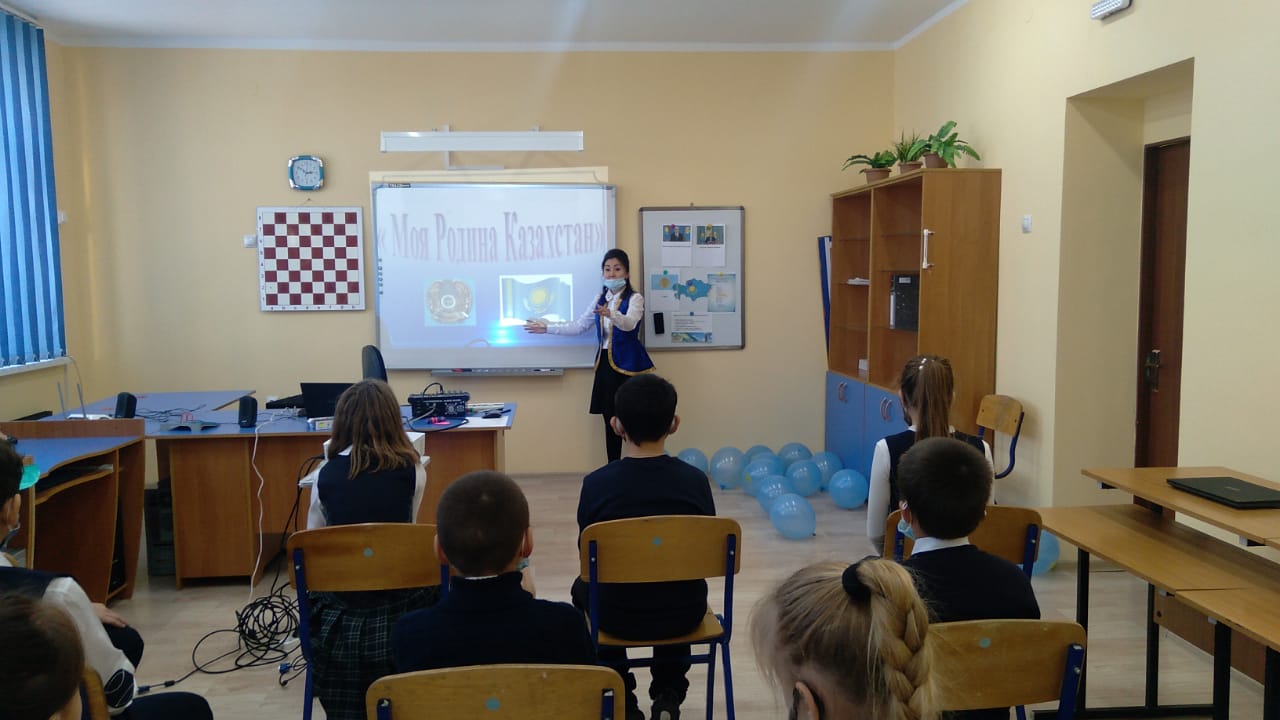 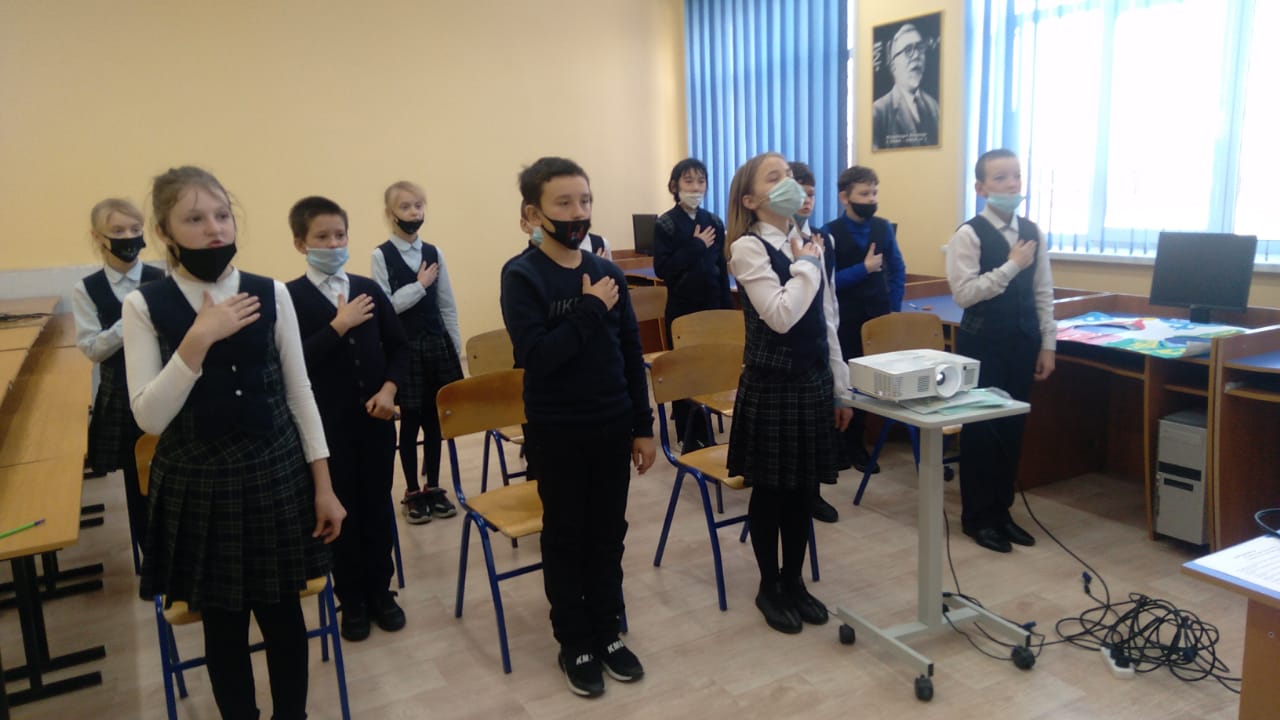 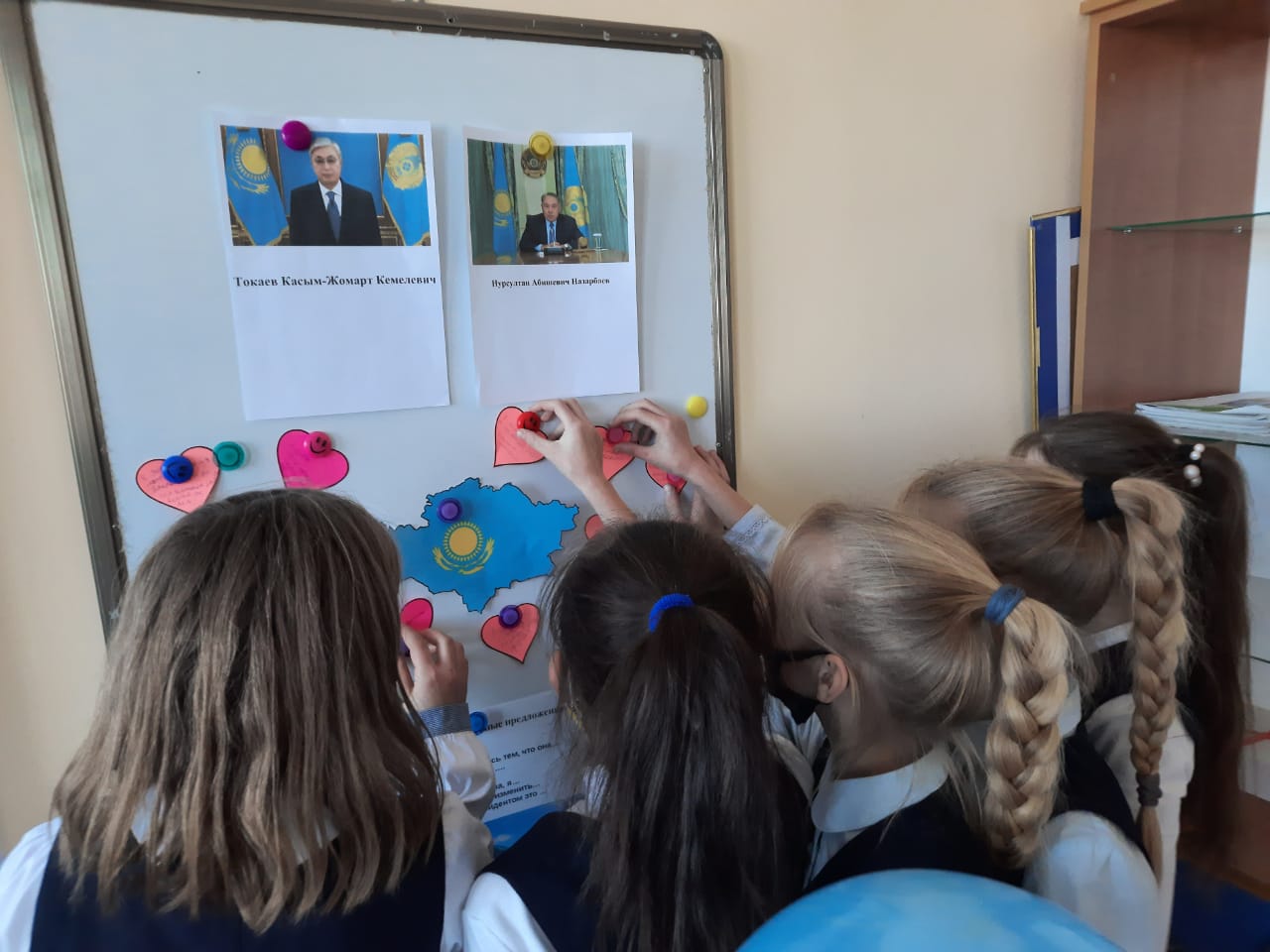 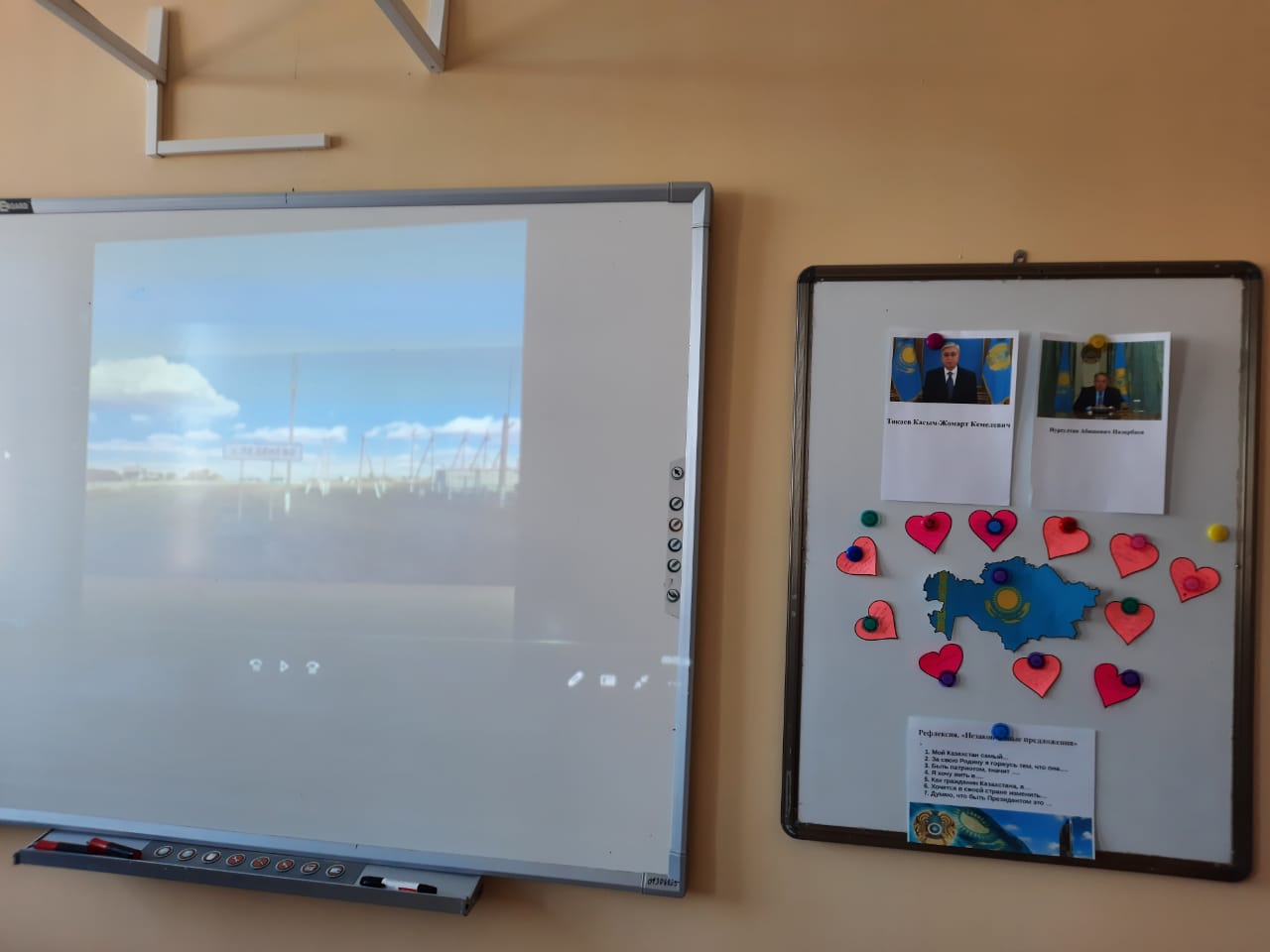 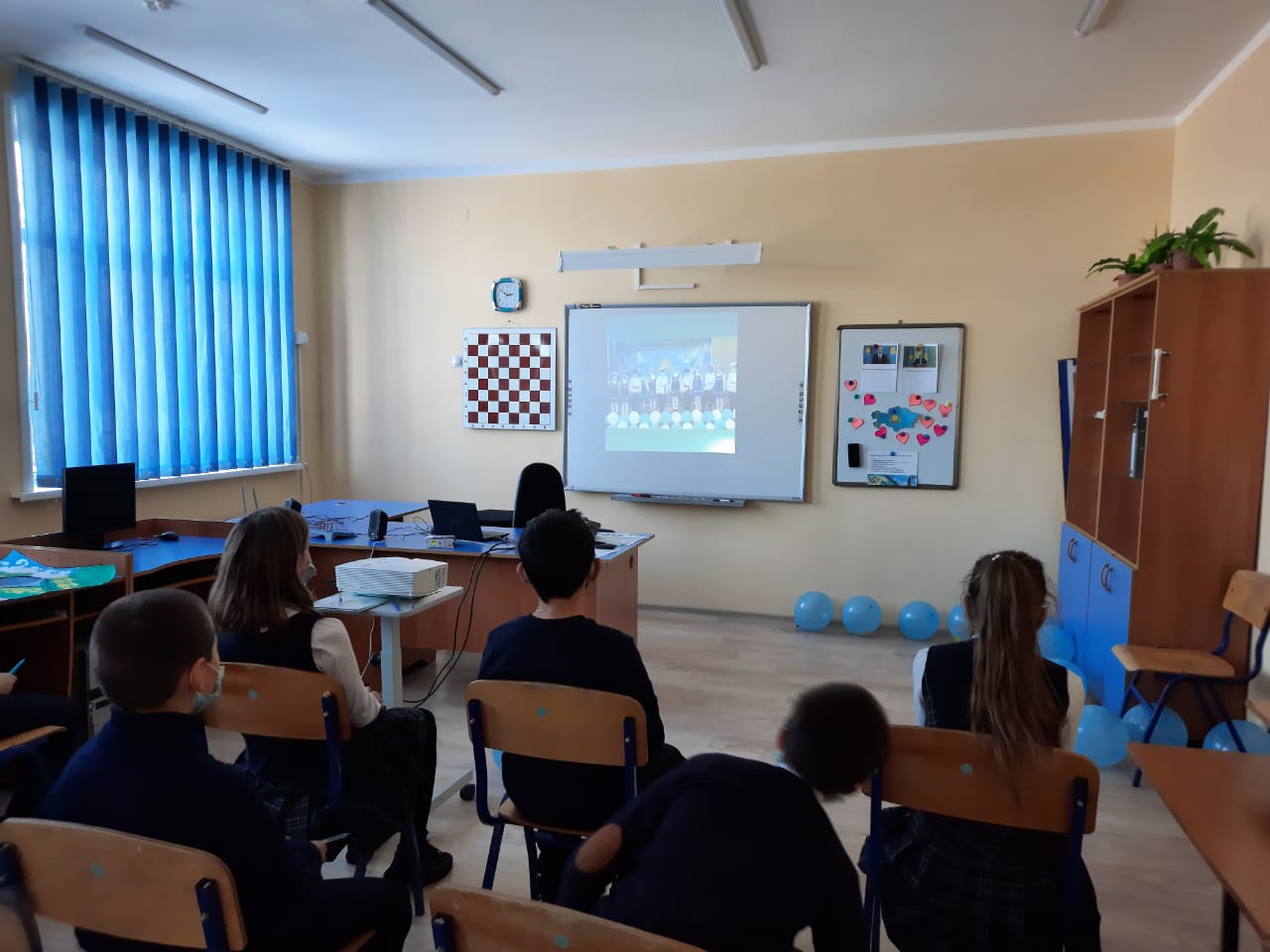 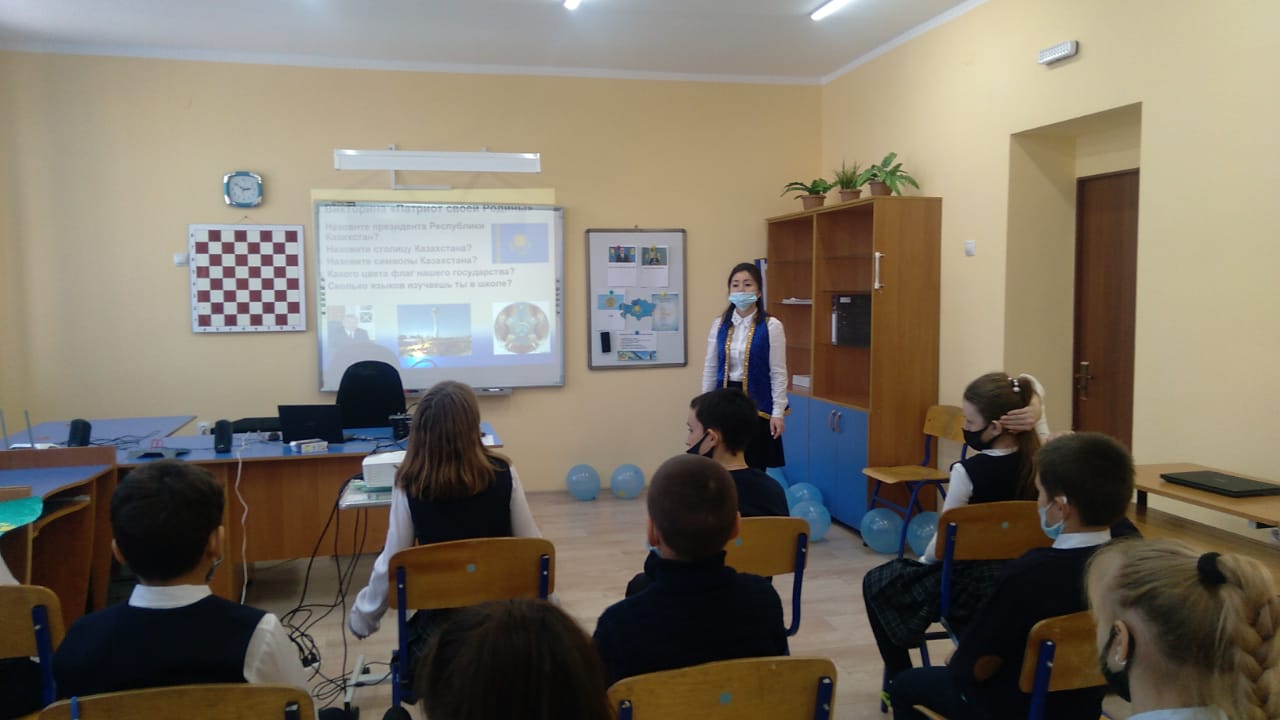 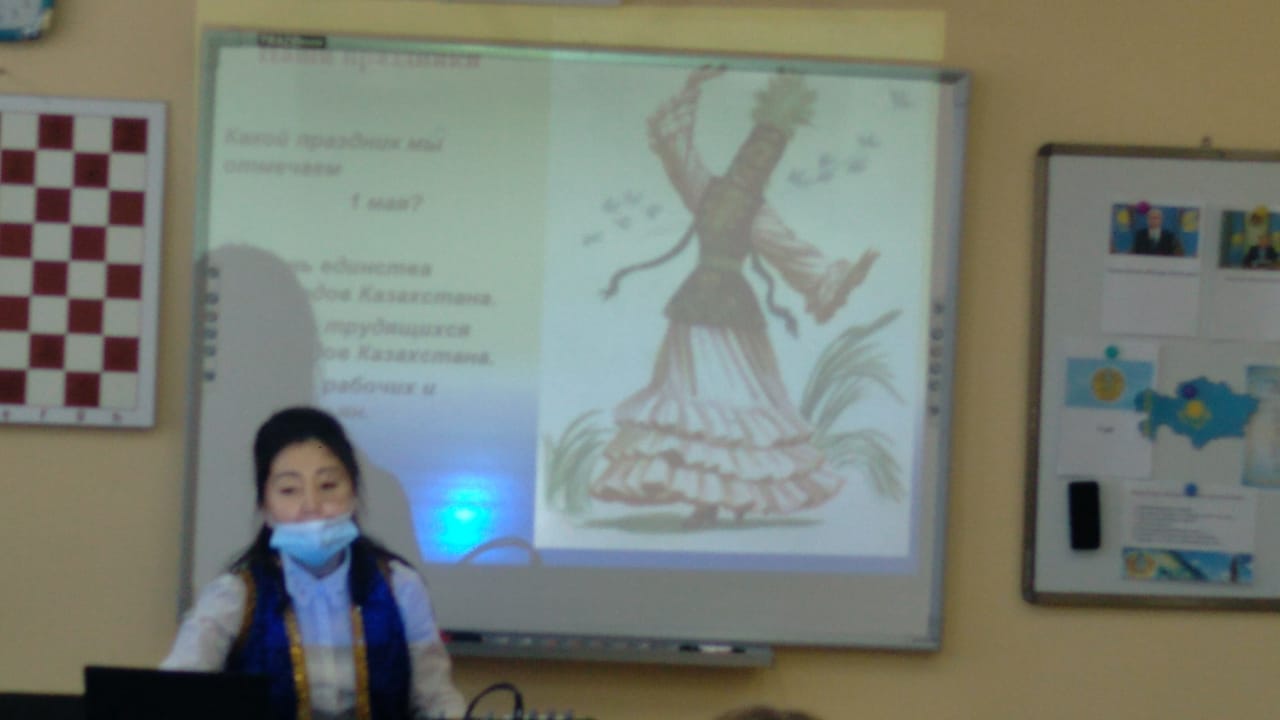 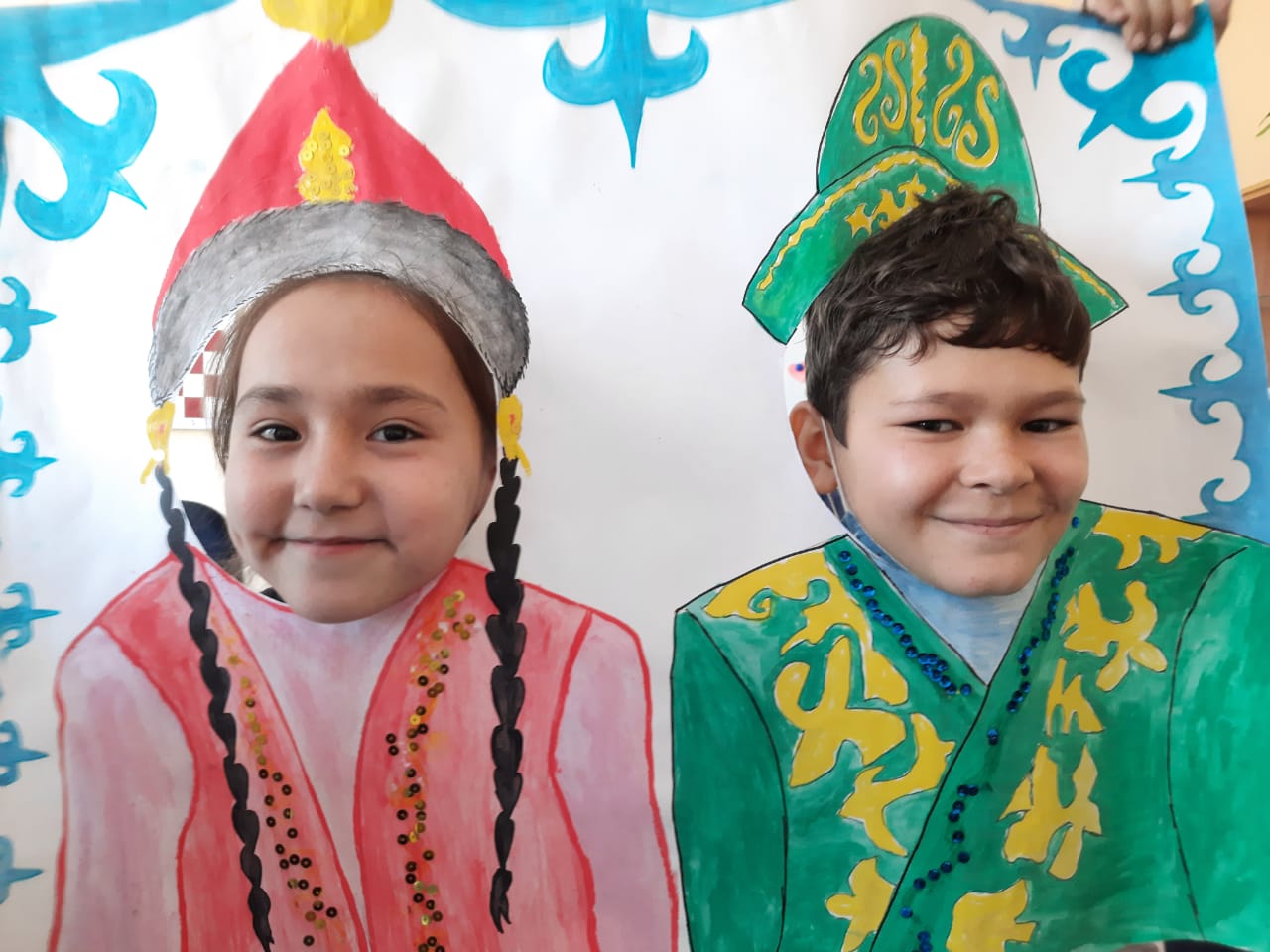 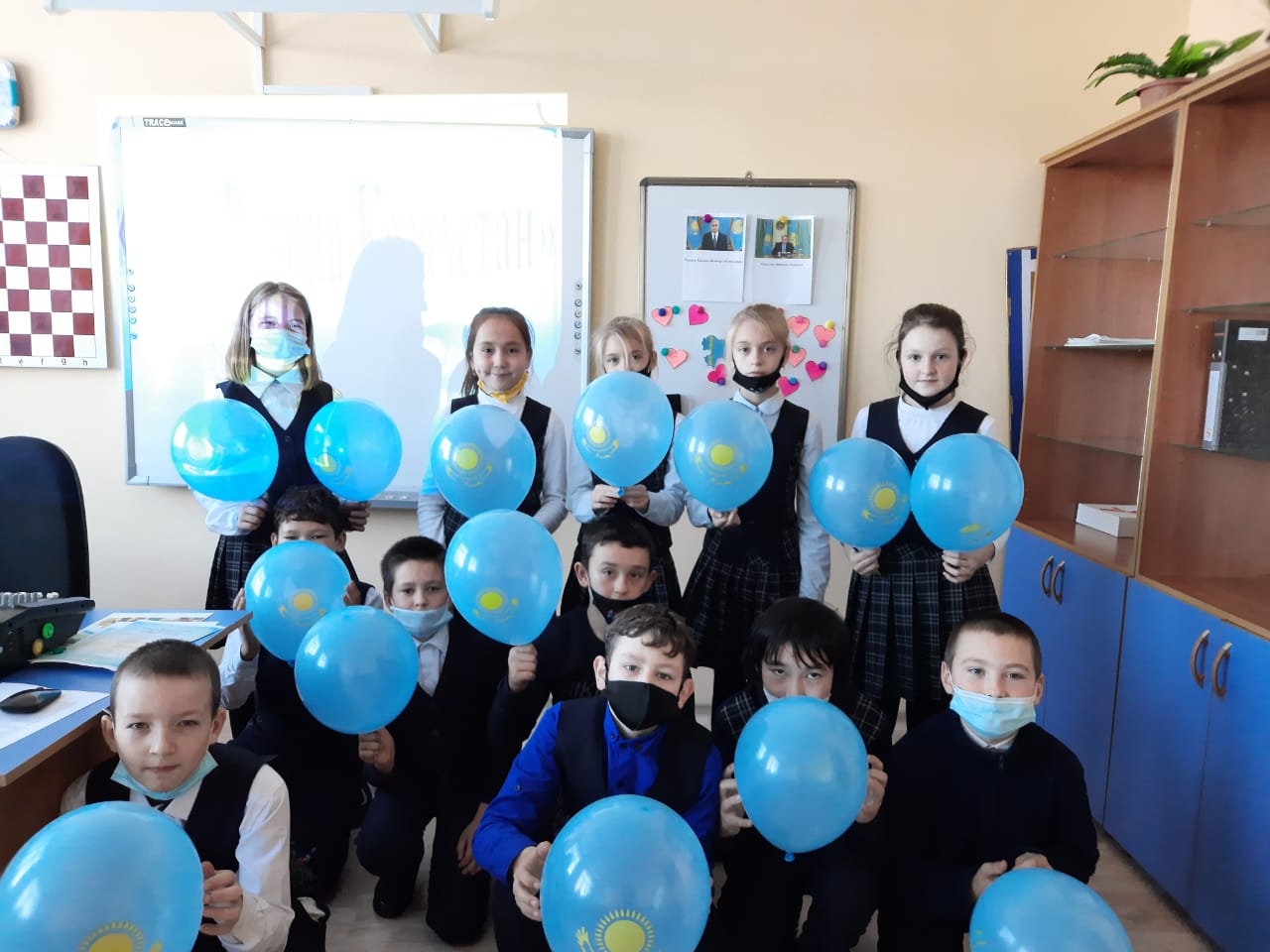 Самоанализ классного часа «Моя Родина - Казахстан»
Цель:  воспитание патриотизма и толерантности, формирование духовно-нравственного подрастающего поколения.Задачи : формировать духовно-нравственные качества обучающихся, казахстанский патриотизм;развивать толерантность, умение общаться в условиях межэтнической и межкультурной коммуникации; расширять кругозор учащихся, углубить знания о достижениях и успехах современного Казахстана.
Форма проведения: устный журнал- путешествие.
Подготовительная работа: разучивание стихотворений о Казахстане, знакомство с Государственными символами Республики Казахстан.
В настоящее время к числу наиболее актуальных вопросов образования относится патриотическое воспитание. Актуальность данной программы возрастает в связи с ростом роли патриотического воспитания. Огромную важность приобретают вопросы патриотического воспитания через изучение своей родины. 
Родина ребенка – это и природа, которая его окружает, семья, дом, школа, это памятные места родного края, его исторические и
культурные центры, достопримечательности.Изучение родного края необходимо, так как закладываются основные
качества личности. «Мира не узнаешь, не зная края своего!» Уяснить неразрывную связь, единство истории своего края, семьи, школы с жизнью нашей страны; воспитать детей гражданами своей Родины, знающими и уважающими свои корни, культуру, традиции, обычаи своей родной земли, школы. Тематика классного часа прослеживалась на протяжении внеклассного занятия. 
Использовала разнообразные методы и приемы. Работа была направлена на формирование у учащихся понятия « Родина», учащиеся рассуждали о том, что значит Родина, с чего начинается биография человека, что такое историческая память в отношении к своей Родине, почему она важна для человека, в чем должна проявляться ответственность перед Родиной сегодня и в будущем, что значит думать и переживать за судьбу Родины.Во время мероприятия в классе царила атмосфера сотрудничества, взаимопомощи и дети свободно, расковано могли высказывать свои мысли и предположения, дети были организованны, дисциплинированны и активны.
В ходе классного часа работала над развитием речи учащихся, добивалась распространенных ответов в высказываниях детей. Считаю, что мероприятие несёт большое познавательное, воспитывающее и развивающее значение, цель мероприятия достигнута.  Классный час был эмоционально насыщенный. Удалось полностью реализоватьпоставленные задачи.Завершая беседу, учащиеся согласились с мнением учителя в том, что изучая историю своей Родины, отдавая дань уважения своим землякам за их трудовые и боевые подвиги, за их неисчерпаемый талант, радуясь позитивным изменениям в судьбе своего города, республики, каждый с чувством гордости может гордиться своей родиной.Анализ обратной связиВ конце урока  было проведено анкетирование по методике незаконченных предложений. Мне нравится моя малая родина, ведь …..  Природа моего края уникальна и неповторима, потому что…. Я люблю свою страну , за то что……. Если я когда-нибудь уеду из нашей страны, то обязательно…. Я могу сделать что-то полезное для своей страны, например …………. Моя малая родина известна своими…. Любить свою страну, значит…… Я всегда хочу узнать что-то новое об истории своей малой родины. Например о ....В итоге была сделана общая диагностика, в результате которой были получены очень хорошие результаты. Ребята выразили свою любовь к родной Родине, к ее истории, природе. По мнению ребят, любить родную землю означает относиться к ней с благоговением и уважением. Каждый человек должен не просто любить Родину, почитать её историю и культуру, но и быть готовым защитить её от врагов.Сегодня в обществе слова «патриотизм», «любовь к Родине» вновь обретают высокое значение. Патриотическое воспитание выступает неотъемлемой частью всей деятельности в Республике. В нашей школе выросло новое поколение патриотов, воспитанное в сильном независимом Казахстане. Казахстанский патриотизм - основа успеха нашего многонационального и многоконфессионального общества. Ведь фундаментом казахстанского патриотизма является равноправие всех граждан и их общая ответственность за Родину, и ее будущее.Патриот не тот, кто кричит об этом на каждом углу, а тот, кто честно живет и работает, ведет здоровый образ жизни, имеет полноценную семью, помнит и чтит своих предков. Именно в этих семьях и вырастают патриоты своей Родины. Ведь основы патриотизма закладываются именно в семье. И от того, какой  будет казахстанская семья, будет зависеть, кого мы воспитаем, и каким будет наше будущее и будущее Казахстана.Так, шаг за шагом, начиная с самого рождения, с воспитания в семье, с детского сада, со школы мы воспитываем любовь к Родине, а в более широком понятии - казахстанский патриотизм.Наш президент возлагает большие надежды на молодое поколение. Молодежная политика, проводимая президентом, выдвигает на первый план развитие у молодежи чувства патриотизма.Сегодня, когда утеряны многие духовные ценности, современное образование осуществляет подготовку такого выпускника, который бы отвечал потребностям времени и обладал высоким уровнем нравственности. Нашему обществу нужны не только специалисты-профессионалы, но и патриоты. Наша школа способствует формированию гражданской позиции и расширению мировоззрения. Эта работа повседневная, многоплановая и рассчитанная на многие годы вперед. Мы на уроках самопознания, истории, внеклассных мероприятиях  воспитываем у подростков систему нравственных ценностей, в основе которой такие качества, как трудолюбие, честь, порядочность, милосердие, стремление к постоянному самосовершенствованию и обучению. Знакомя учащихся с обычаями и традициями, с культурой народов, проживающих в Казахстане, мы воспитываем настоящих патриотов, которые знают свои корни, традиции, все лучшее, что отличает казахстанцев.За период независимости сделано многое, и в будущем предстоит сделать еще больше. И одним из важных направлений является воспитание нового казахстанского патриотизма. И мы, учителя школ сделаем все, что позволит воспитать истинных патриотов Казахстана.Таким образом, можно сделать вывод: формирование патриотического отношения к  родине у учащихся будет эффективным, если будут определены особенности формирования патриотического отношения; если оно будет проводиться целенаправленно и систематически, а также при помощи  разнообразных форм и методов.

